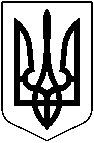 		                УКРАЇНА          МАЛИНСЬКА МІСЬКА РАДА ЖИТОМИРСЬКОЇ ОБЛАСТІРОЗПОРЯДЖЕННЯ                                                           МІСЬКОГО ГОЛОВИвід 30.11.2021 № 275Про скликання чергової сесії Малинської міської радивосьмого скликанняВідповідно до ст.42 та ст.46 Закону України «Про місцеве самоврядування в Україні», Регламенту Малинської міської ради восьмого скликання: 1. Скликати чергову сесію міської ради восьмого скликання 10 грудня 2021 року о 10.00 годині у великій залі адмінприміщення.2. На розгляд ради винести питання: 1.Питання бюджету: 1.1. Про внесення змін до бюджету Малинської міської територіальної громади на 2021 рік.2. Питання земельних відносин:2.1. Про надання дозволу на розробку детальних планів територій земельних ділянок, розташованих в м. Малині.         2.2. Про затвердження детального плану території земельної ділянки, розташованої в м. Малині.2.3. Про припинення права користування, внесення змін у рішення, передачу у власність, надання в оренду земельних ділянок, розташованих у м. Малині.2.4. Про надання дозволу на розроблення та затвердження технічних документацій із землеустрою щодо інвентаризації земельних ділянок, розташованих на території Малинської міської територіальної громади.2.5. Про припинення права користування, внесення змін у рішення, передачуу власність, надання в оренду земельних ділянок, розташованих в межах населених пунктів Малинської міської територіальної громади.2.6. Про надання дозволу учасникам бойових дій на розроблення проєкту землеустрою щодо відведення земельних ділянок, розташованих за межами населених пунктів Малинської міської територіальної громади.2.7. Про погодження розширення меж ландшафтного заказника місцевого значення «Лумлянський».2.8. Про відмову у продовженні договору особистого строкового сервітуту на земельну ділянку, розташовану в межах населеного пункту Малинської міської територіальної громади.2.9. Про затвердження технічної документації із землеустрою щодо встановлення (відновлення) меж земельних ділянок в натурі (на місцевості) нерозподілених (невитребуваних) земельних часток (паїв)) для ведення товарного сільськогосподарського виробництва, розташованих на території Малинської міської територіальної громади.2.10. Про надання дозволу на розробку технічної документації із землеустрою щодо встановлення (відновлення) меж земельних ділянок в натурі (на місцевості) нерозподілених (невитребуваних) земельних часток (паїв)) для ведення товарного сільськогосподарського виробництва, розташованих на території Малинської міської територіальної громади.3. Питання комунальної власності:3.1. Про надання дозволу на списання основних засобів, які перебувають у господарському віданні (на балансі) КП «Гранітне-комунгосп» та КП «Екоресурс» Малинської міської ради.3.2. Про зменшення розміру статутного капіталу комунального підприємства «Малинське міське ритуальне підприємство «Скорбота» та затвердження його Статуту в новій редакції.3.3. Про доповнення переліку об’єктів малої приватизації комунальної власності Малинської міської територіальної громади, які можуть бути приватизовані у 2021р. та надання дозволу на викуп приміщення колишнього складу мастильних матеріалів котельні по площі Соборній ФОП Бражевському Амбросію Тадеушевичу.3.4. Про надання згоди на безоплатне прийняття у комунальну  власність Малинської міської територіальної громади об’єктів права державної власності.3.5. Про надання згоди на прийняття до комунальної власності Малинської міської територіальної громади тротуарної плитки та бордюру.3.6. Про надання згоди на безоплатне прийняття у комунальну  власність Малинської міської територіальної громади об’єкту права державної власності3.7. Про надання згоди на прийняття до комунальної власності Малинської міської територіальної громади мереж водопостачання та водовідведення вуличних кооперативів 3.8. Про надання згоди на безоплатне прийняття у комунальну  власність Малинської міської територіальної громади об’єкту права державної власності3.9. Про передачу проєктно-кошторисної документації.3.10. Про надання дозволу на списання основних засобів, які перебувають у господарському віданні (на балансі) КП «Добробут» Малинської міської ради.4. Інші питання:4.1. Про затвердження Положення про службу у справах дітей виконавчого комітету Малинської міської ради у новій редакції 4.2. Про затвердження звіту про виконання фінансового плану Комунального некомерційного підприємства «Малинський центр первинної медико-санітарної допомоги» Малинської міської ради за 3 квартал 2021 року.4.3 Про затвердження звіту про виконання фінансового плану Комунального некомерційного підприємства «Малинська міська лікарня» Малинської міської ради за 3 квартал 2021 року.4.4 Про затвердження фінансового плану Комунального некомерційного підприємства «Малинська міська лікарня» Малинської міської ради  на 2022 рік.4.5. Про затвердження фінансового плану КНП «МЦПМСД» Малинської міської ради на 2022 рік.4.6. Про внесення змін до комплексної Програми забезпечення пожежної та техногенної безпеки, захисту населення і території Малинської міської територіальної громади від надзвичайних ситуацій на 2021-2025 роки.4.7. Про  внесення змін до структури Малинської дитячо-юнацької спортивної школи.4.8. Про перейменування Ксаверівського навчально-виховного комплексу «Дошкільний навчальний заклад – загальноосвітній навчальний заклад І-ІІ ступенів» Малинської міської ради Житомирської області та затвердження Статуту комунального закладу «Ксаверівська гімназія» Малинської  міської ради, закріплення майна за закладом на праві оперативного управління.4.9. Про перейменування Слобідської  загальноосвітньої школи І-ІІ ступенів Малинської міської ради Житомирської області та затвердження Статуту комунального закладу «Слобідська гімназія» Малинської  міської ради, закріплення майна за закладом на праві оперативного управління 4.10. Про перейменування Федорівського  навчально-виховного комплексу «Дошкільний навчальний заклад – загальноосвітній навчальний заклад І ступеню» Малинської міської ради Житомирської області та затвердження Статуту комунального закладу «Федорівська початкова школа» Малинської  міської ради, закріплення майна за закладом на праві оперативного управління.4.11. Про перейменування Горинської загальноосвітньої школи І-ІІ ступенів Малинської міської ради Житомирської області та затвердження Статуту комунального закладу «Горинська гімназія» Малинської  міської ради, закріплення майна за закладом на праві оперативного управління.4.12. Про перейменування Ворсівського навчально-виховного комплексу «Дошкільний навчальний заклад – загальноосвітній навчальний заклад І-ІІ ступенів» Малинської міської ради Житомирської області та затвердження Статуту комунального закладу «Ворсівська гімназія» Малинської міської ради, закріплення майна за закладом на праві оперативного управління.4.13. Про перейменування Любовицького навчально-виховного комплексу «Дошкільний навчальний заклад – загальноосвітній навчальний заклад І ступеня» Малинської міської ради Житомирської області та затвердження Статуту комунального закладу «Любовицька початкова школа» Малинської  міської ради, закріплення майна за закладом на праві оперативного управління4.14. Про перейменування Дубрівської загальноосвітньої школи І-ІІ ступенів Малинської міської ради Житомирської області та затвердження Статуту комунального закладу «Дібрівська гімназія» Малинської  міської ради, закріплення майна за закладом на праві оперативного управління.4.15. Про затвердження програми підтримки, сприяння становленню, розвитку та національно-патріотичного виховання  дітей та молоді Малинської міської територіальної громади на 2022-2026 роки.4.16. Про внесення змін до рішення міської ради № 436 від 30.08.2021 р. «Про створення індустріального парку «Малин - Захід» та затвердження Концепції індустріального парку».4.17. Про звернення депутатів Малинської міської ради до Президента УкраїниВолодимира ЗЕЛЕНСЬКОГО.4.18. Про перейменування вулиці в місті Малині.Міський голова                                                                      Олександр СИТАЙЛО